Needs Assessment Process - Common Steps among Organizations/ Clusters When comparing Needs Assessment processes, it is evident that most steps are common among various organizations/clusters. Sometimes the order of implementation may vary among processes, and often organizations/clusters have different denomination for the same step. In a few cases, some steps are implemented only by some organization/cluster. This is mostly due to the specific mandate of each organization/cluster: e.g., some do not do primary data collection, others collect data as a service for other responders.Main steps (and organizations/clusters that implement them) are visualized below. 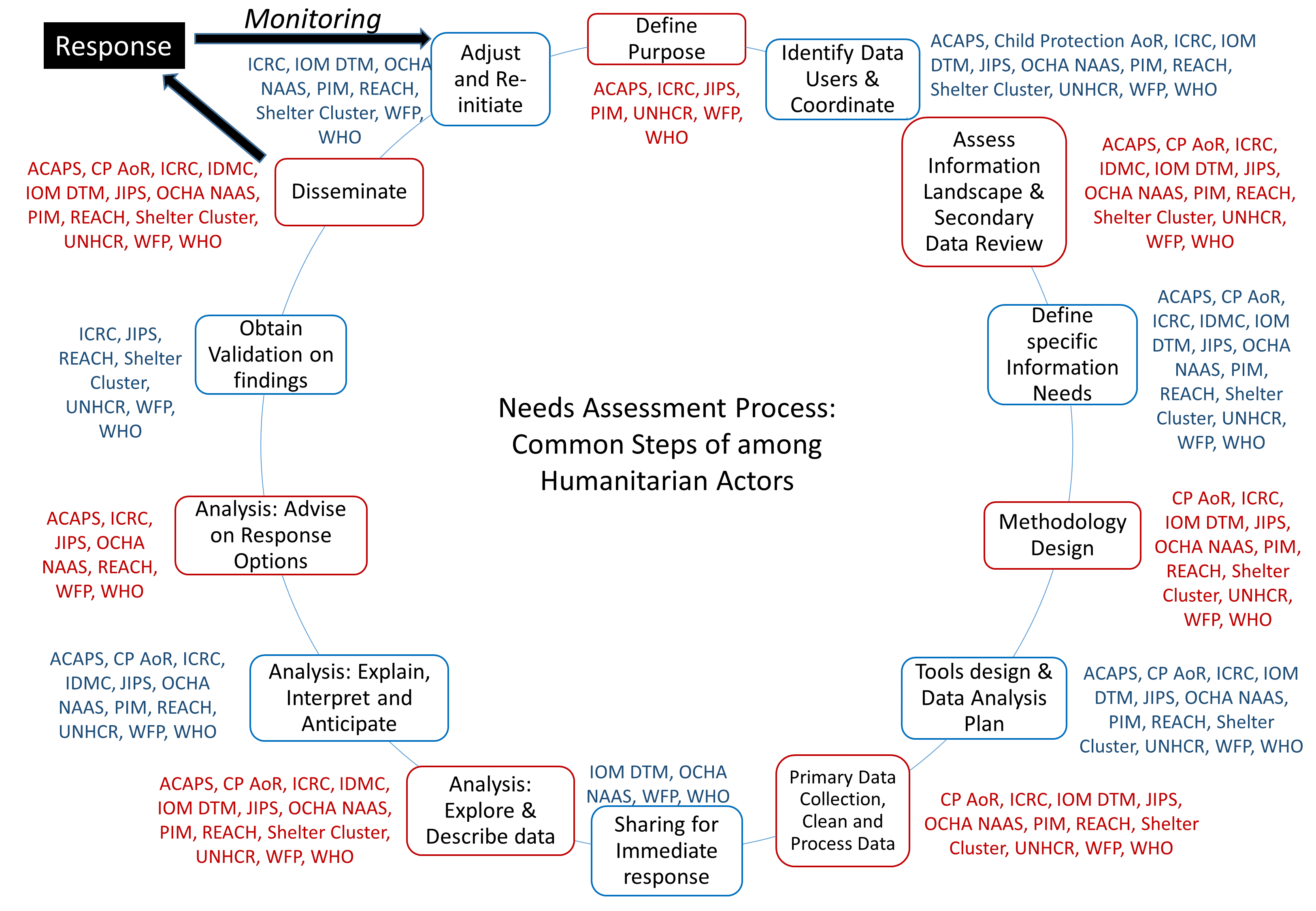 